Publicado en   el 14/05/2014 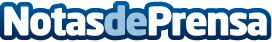 El 'selfie' del golf español, La ‘Armada Española’ se conjura para ganar un Open de España repleto de estrellas. Un golpe de exhibición de Jordi García Pinto, en el Puente de Piedra de Girona, este martes a las 20:00 horas, abre el telón del Open de España 2014Datos de contacto:Nota de prensa publicada en: https://www.notasdeprensa.es/el-39selfie39-del-golf-espanol-la-armada Categorias: Golf http://www.notasdeprensa.es